Para calcularmos a combinação simples de 6 elementos distintos, agrupados 1 a 1, iremos utilizar a fórmula: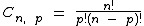 Onde: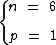 Substituindo as variáveis temos: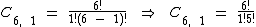 Sabemos que 6! pode ser escrito como 6 . 5!. Então vamos reescrever a equação desta forma: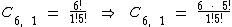 Simplificando o 5! do numerador com o do denominador, temos: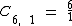 Logo: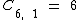 